Publicado en Zúrich el 23/01/2015 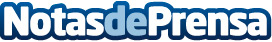 Nueva versión en español del software para ingeniería mecánica MESYSEl desarrollador suizo de software en ingeniería mecánica MESYS AG se abre ahora al mercado español e iberoamericano facilitando el uso de su programa de diseño de rodamientos y ejes con una versión en español. Basándose en métodos de simulación numérica y ajustándose a los estándares, esta herramienta ofrece desde el cálculo de la vida y capacidades de carga de rodamientos, hasta análisis de resistencia a fatiga y de vibraciones, posibilitando también el estudio íntegro de transmisiones con engranajes.Datos de contacto:Rafael Pérez CalvoMESYS AG - Technoparkstrasse 1, CH-8005 Zürich - www.mesys.ch+41 44 4556800Nota de prensa publicada en: https://www.notasdeprensa.es/nueva-version-en-espanol-del-software-para Categorias: Programación Software Premios Otros Servicios Otras Industrias http://www.notasdeprensa.es